1.	Background1.1	No. 114 of the ITU Constitution stipulates that a World Telecommunication Standardization Conference (WTSA) shall be convened every four years; and Nos. 23 and 25 of the ITU Convention stipulate that a World Telecommunication Standardization Conference (WTSA) shall be convened within the period between two plenipotentiary conferences.1.2 	The World Telecommunication Standardization Conference (WTSA-20) was originally meant to be held in Hyderabad, India. 1.3	During the Virtual Consultation of Councillors in 2021, it was decided that if, by the end of August 2021, hosting WTSA-20 in Hyderabad would become risky due to the Covid-19 sanitary situation, then India would withdraw its offer to host WTSA-20 and could opt for hosting WTSA-2024 instead. WTSA-20 was finally held in Geneva from 1-9 March 2022.1.4	On 28 February 2022, the ITU Secretary-General has received an invitation from the Government of India for the hosting of WTSA-24 in India. The dates and place shall be conveyed after finalizing the same in consultation with the ITU (see Annex). 2.	Proposal2.1	The ITU Council is invited to note the invitation of the Government of India to hold WTSA-24 in India and transmit the invitation to the next ITU Plenipotentiary Conference for decision.Annex: 1ANNEX
Invitation from the Government of India 
to host WTSA-24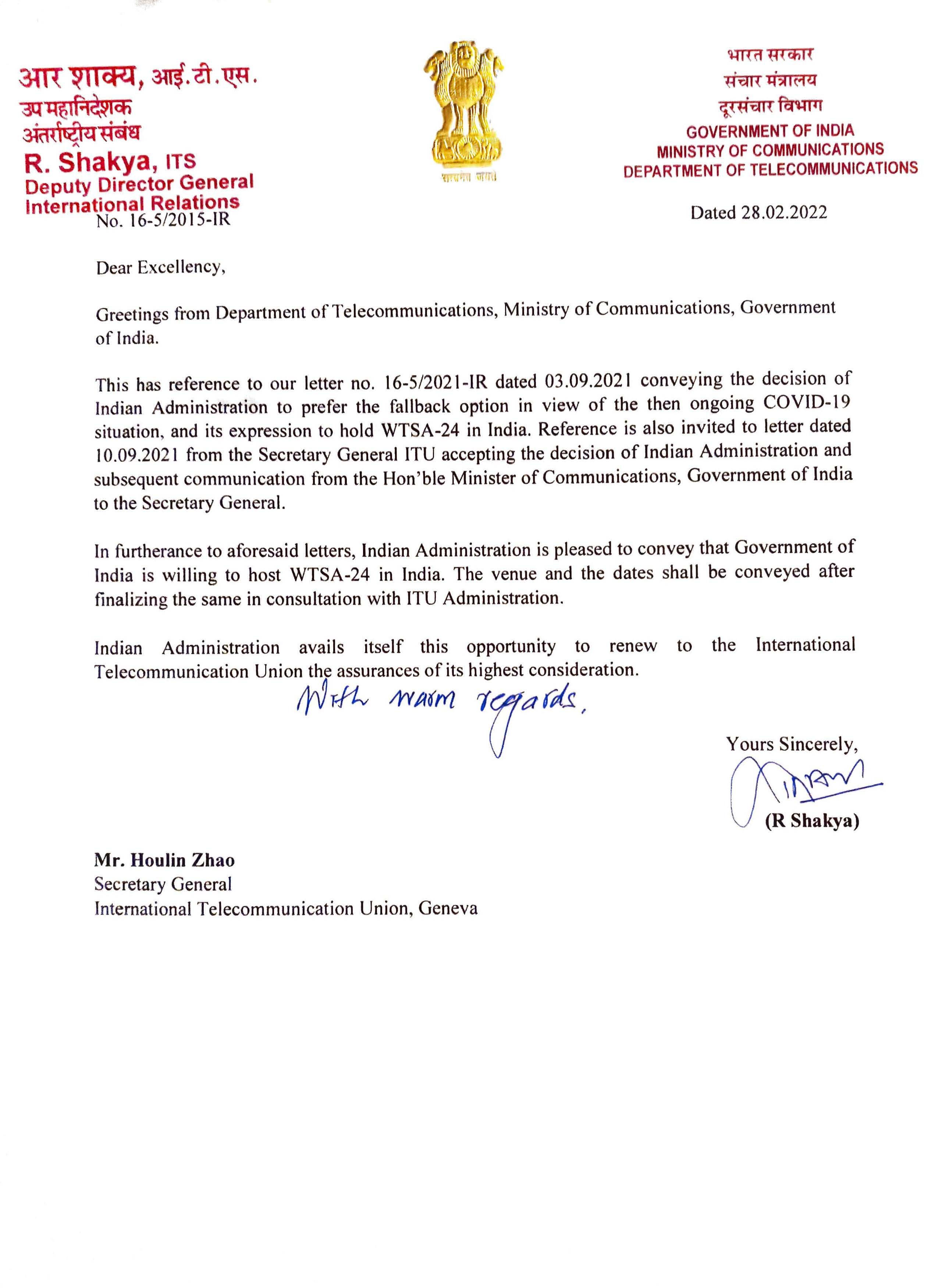 Council 2022
Geneva, 21-31 March 2022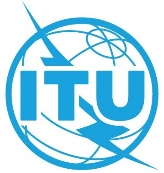 Agenda item: PL 2.5Document C22/80-EAgenda item: PL 2.57 March 2022Agenda item: PL 2.5Original: EnglishReport by the Secretary-GeneralReport by the Secretary-GeneralPREPARATIONS FOR THE 
WORLD TELECOMMUNICATION STANDARDIZATION ASSEMBLY 2024PREPARATIONS FOR THE 
WORLD TELECOMMUNICATION STANDARDIZATION ASSEMBLY 2024SummaryThis document informs the ITU Council of the invitation received from the Government of India to hold the next World Telecommunication Standardization Assembly (WTSA-24) in India.Action requiredThe ITU Council is invited to note the invitation of the Government of India to hold WTSA-24 in India and to transmit the invitation to the Plenipotentiary Conference for decisionReferencesNo. 114 of the ITU Constitution; Nos. 23, 25, and 32 of the ITU Convention; C21/VCC-1 documents DT/1, C21/24, C21/78